3週間で—3㎏減らすダイエット教室-3㎏減未達成の場合はご返金します！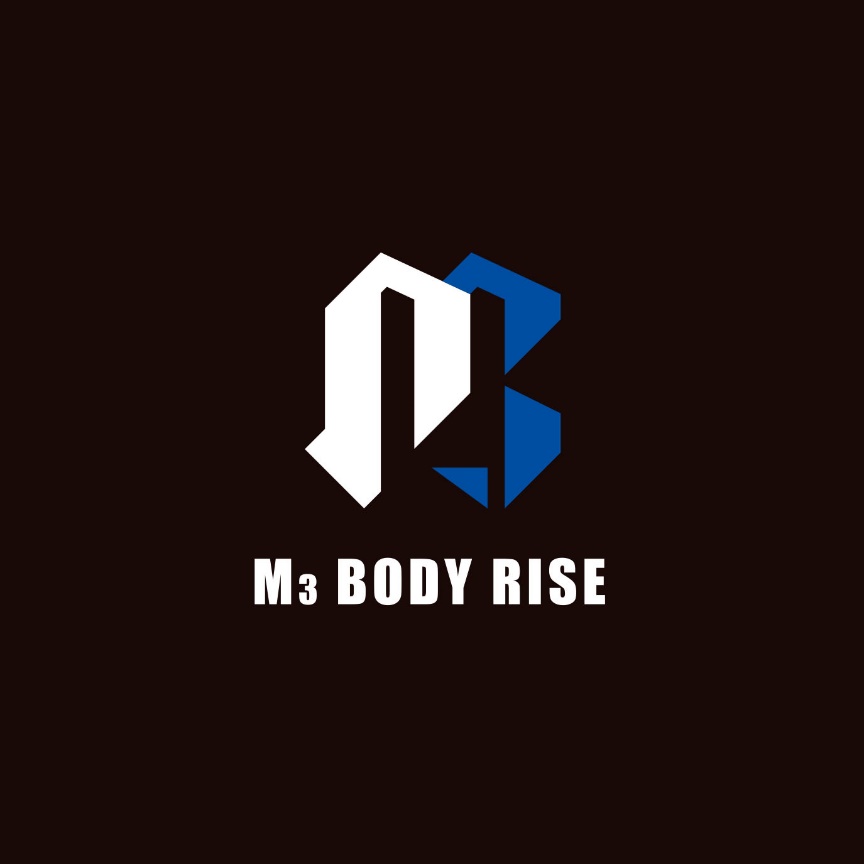 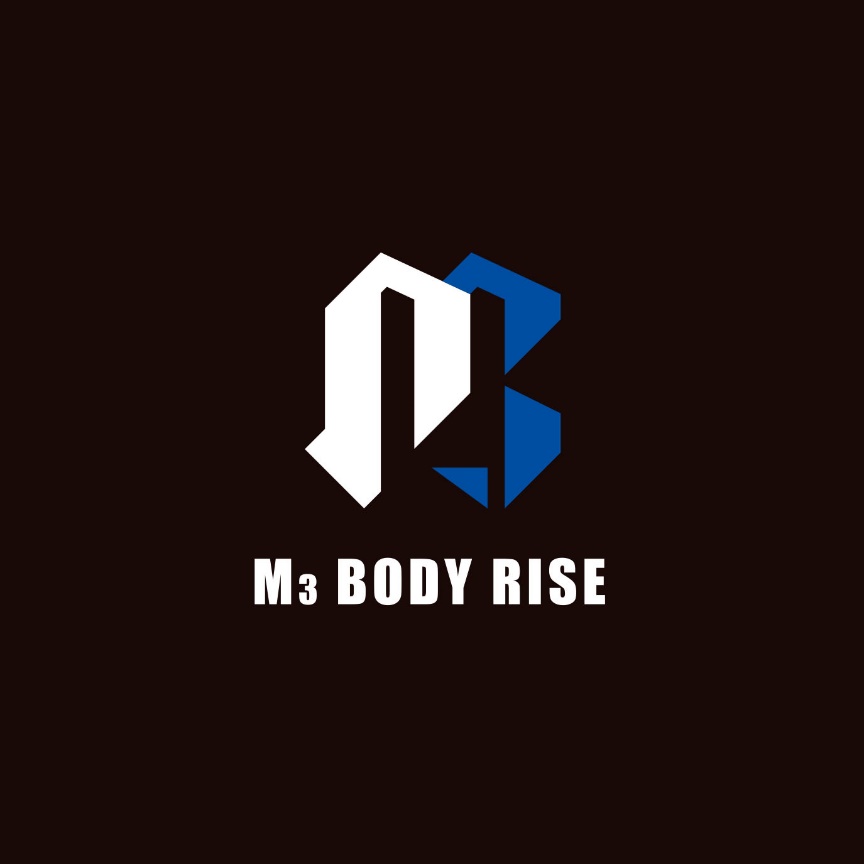 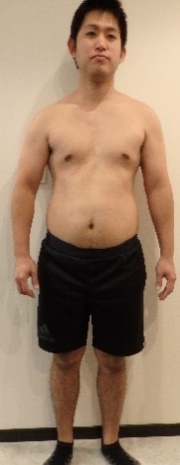 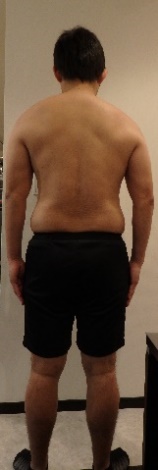 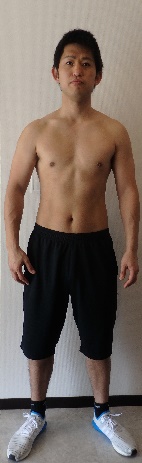 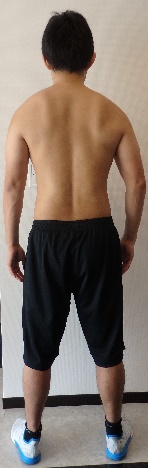 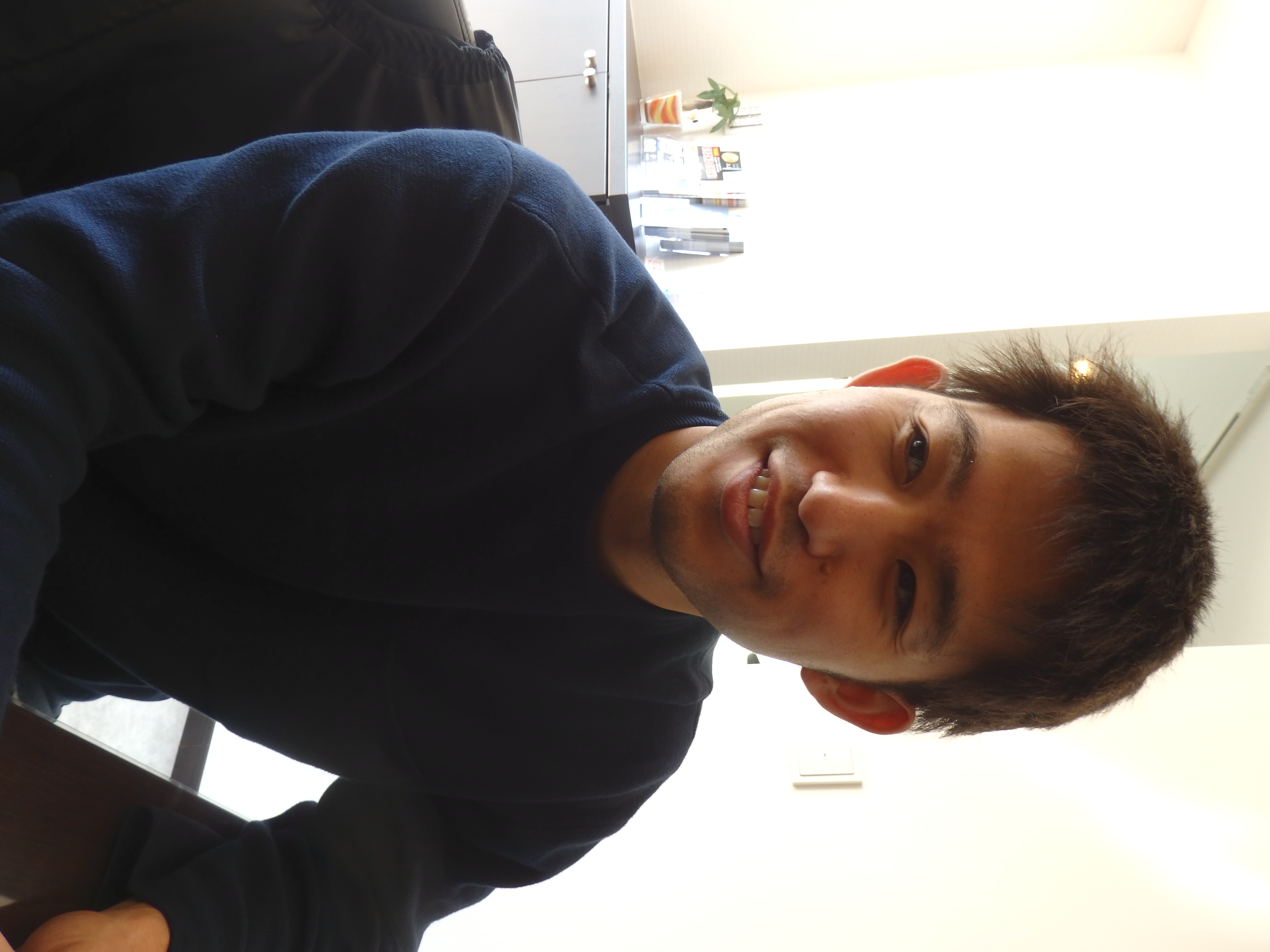 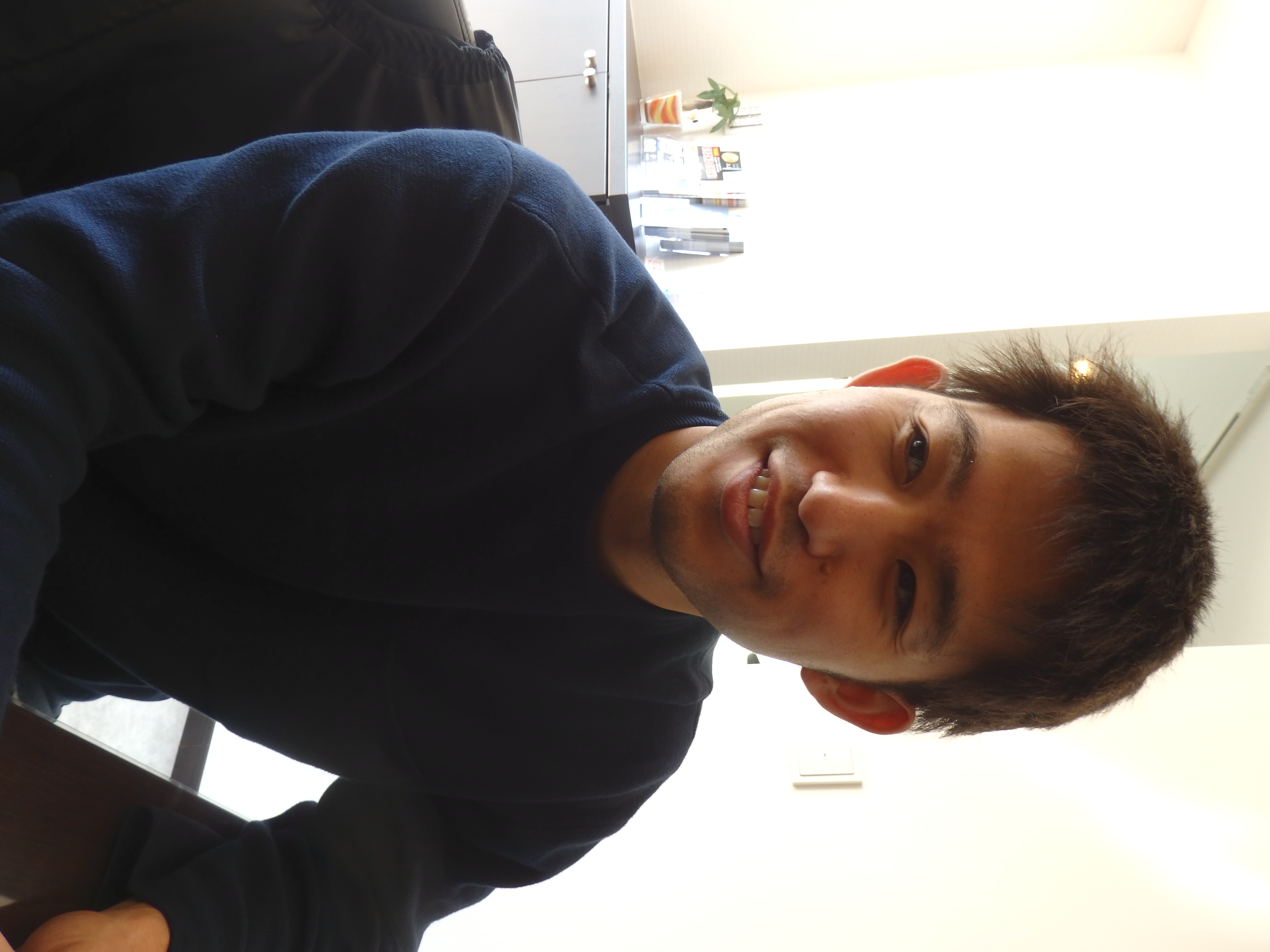 